Public Works Department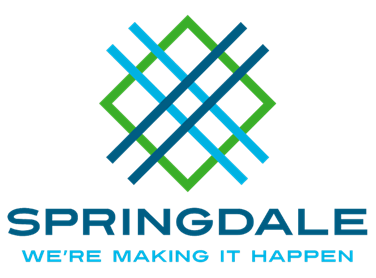 Streets and Public Facilities269 East Randall Wobbe LaneSpringdale, Arkansas 72764479.750.8135===================================================================Traffic Committee AgendaOctober 7, 2020 @ 1:30 PMCity Council Chambers Review of October minutes. A request for special signage along 56th Street/ Gene George Blvd. by Bonnie Bunting. Once the road has been open for two-four weeks, we will place traffic counters to observe the median speed along the new section of 56th Street/Gene George Blvd. A request for a cross walk in front of the Don Tyson School of Innovation by Kathleen Casey. The School District met with the Mayor about placing a crosswalk over Hylton Road. The Mayor would like to wait until the Don Tyson School of Innovation Phase II project (parking lot to the South) is completed with their planned sidewalks to place a crosswalk. The School District plans to find a grant to pay for flashing beacons at this location. 